Publicado en Madrid el 07/03/2017 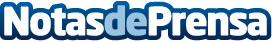 La procesionaria del pino se convierte en una seria amenaza medioambientalSon muchas las plagas que pueden afectar a seres humanos, animales o plantas. La procesionaria es solamente una de las más peligrosas en la actualidadDatos de contacto:SaulNota de prensa publicada en: https://www.notasdeprensa.es/la-procesionaria-del-pino-se-convierte-en-una Categorias: Madrid Veterinaria Ecología Jardín/Terraza http://www.notasdeprensa.es